South Somerset Behaviour Partnership 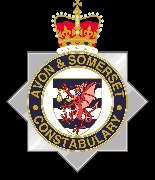 TOPAZ Child Exploitation Prevention officer to schoolsMy name is Andri Nicolaou and I am the Child Exploitation prevention officer for Operation TOPAZ and I cover the force area.I am emailing you to offer free sessions for you staff in relation to Child Exploitation: Sexual, Criminal, Trafficking, County Lines and Online Safety Grooming, the voice of the children/young people and language matter. .  Sessions for Staff in schools (primary and secondary) or any other organisations:By the end of the session will: Be able to understand what exploitation and online grooming is.Be able to identify risk indicators that a child is being/or is at risk of being exploited. Have considered which vulnerabilities contribute to a child being at risk of exploitation. Recognise the links between going missing / school exclusion and exploitation. Understand young people’s behaviours in the context of perpetrators’ abuse. Know what safeguarding steps to take if they suspect a child is being exploited. Have raised awareness of County Lines and the risks posed to children and young people. Session for staff is 2 hrs long and is FREE. Feedback - Deputy Head– February 2021- Hi Andri - Thank you so much for your time today to present to our school staff and presenting the information so clearly.  You have given us such a useful insight into child exploitation and we have certainly taken on board new information that we didn’t know previously.  I appreciated the way that you presented the reality of the situation for children and young people who are abused and exploited and I think this hit home with staff. Thank you once again. Sessions Primary school children from Year 3 to Year 6:The presentation is about Online Safety and grooming and a discussion about the   exploitation risks online and offline.  Presentation and letter for parents can be provided to the school at request.  I speak with the kids about what they like online what online gaming and social media they have access to and enjoy. We then speak about the risks and how / what can we do if anything goes wrong. How ask for help from a trusted adult and how to report / blog online. Other ways of them saying what is happening are explore as well (i.e write it down, voice message etc)Identify what they use the internet for and what risks can arise when doing sowhat cyberbullying and malicious communications iswhat steps to take if they are receiving/received offensive/upsetting messages online.who can help (parents, teachers, police)Session is 45 to 60 min with questions and is FREEFeedback - Head teacher Primary School (November 2020) - A huge thank you for the virtual sessions you delivered for the children year 3 to year 6. I have had brilliant feedback from the staff and children. I really appreciate the time you took to support us as a school and we look forward to working with you again in January. Sessions Secondary school children from Year 7 to Year 12:The presentation is about Sexual, Criminal, Trafficking, County Lines and Online Safety Grooming of children. Also I cover Sexting and Sextortion in the session as well. This is because all the above crimes are interlink. By the end of the lesson students will be able to:Identify the potential risk indicators of Child Sexual and Criminal Exploitation for young people.  To be able to recognise some of the signs that indicate a young person may be a risk of exploitationTo consider the impact of sexual & criminal exploitation – trafficking, county lines Know what action to take if you have concernsSession is 45 to 60 min with questions and is FREESessions for parents for primary and secondary schools:I run session for parents in relation to Sexual, Criminal, Trafficking, County Lines and Online Safety Grooming, the voice of the children/young people. The session will cover: Child exploitation – Covering online exploitation, grooming, sexting and consentChild criminal exploitation – Covering indicators and county linesSocial media – Covering different apps children may useWhat parents can do if they are worried – signpostingSessions can be run in the evening to unable more parents to attend.  Session is 60 min with questions and is FREEFeedback - Parents Primary School – January 2021My child was part of the session for y5/6 last week and she definitely found it useful, as did IThank you very much for providing so many useful information’s and the opportunity to reflect on how we can continue support our children. Thank you so much for organising this, very informative and useful. My daughter (year 5) and I also found it very interesting last week. Thank you.YouTube channel videosAs you are aware we have been running Covid 19: Online Safety for Parents webinars for the last few months. Our webinars have been hugely popular and oversubscribed every time we have run them so I am delighted that we are now able to offer a recorded version of the webinar on Avon and Somerset Constabulary’s Cyber Protect YouTube channel for people to look at in their own time. Please click here.The three videos for parents cover topics including:•             Exploitation of children online •             Technical protective and safety measures available•             Tips on starting a conversation with children about the internet and how to use it safely. All above videos will be uploaded with sign language in due course. Please feel free to share the link with other partners, parents and other organisations. Thank you all for all your help and cooperation.Avon and Somerset Constabulary‘Operation Topaz’Free sessions for Public, Staff, Parents, and Children in relation to Child ExploitationSexualCriminal Trafficking County Lines Online Safety GroomingThe voice of the children and young people Language matters (please see attached paper). Also we have created a YouTube channel with presentations in relation to Online Grooming, Exploitation and Online safetyAs you may be aware we have been running Covid 19 Online Safety for Parents webinars for the last few months. Our webinars have been hugely popular and oversubscribed every time we have run them so I am delighted that we are now able to offer a recorded version on Avon and Somerset Constabulary’s Cyber Protect YouTube channel. Please click here.The three videos for parents cover topics including:Exploitation of children online / sign language presentation now added as wellTechnical protective and safety measures availableTips on starting a conversation with children about the internet and how to use it safely. All above videos will be uploaded with sign language in due course. Please feel free to share the link with other partners, parents and other organisations. Androulla (Andri) NicolaouPrevention Officer and Coordinator ,Child Sexual and Criminal Exploitation  TOPAZ Child Exploitation Team, Avon and Somerset PolicePolice & Fire HQ, Valley Road, Portishead, North Somerset, BS20 8QJMob: 07879 608606Email  androulla.nicolaou@avonandsomerset.police.ukwww.avonandsomerset.police.uk  |  Follow us on Twitter and Facebook